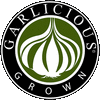 Customer credit application for trade accountCustomer credit application for trade accountCustomer credit application for trade accountCustomer credit application for trade accountCustomer credit application for trade accountCustomer credit application for trade accountCustomer credit application for trade accountCustomer credit application for trade accountBusiness contact informationBusiness contact informationBusiness contact informationBusiness contact informationBusiness contact informationBusiness contact informationBusiness contact informationBusiness contact informationBusiness name:Contact name:Business name:Contact name:Business name:Contact name:Business name:Contact name:Business name:Contact name:Business name:Contact name:Business name:Contact name:Business name:Contact name:Phone:Phone:Fax:Fax:Fax:E-mail:E-mail:E-mail:Address:Address:Address:Address:Address:Address:Address:Address:City:City:City:City:City:State:State:Postcode:In business since:In business since:In business since:In business since:In business since:In business since:In business since:In business since:Sole trader:     Sole trader:     Sole trader:     Partnership: Partnership: Limited liability: Limited liability: Other: Orders Contact name:Orders Contact name:Orders Contact name:Accounts contact name:Accounts contact name:EmailEmailEmailEmailEmailBusiness and credit informationBusiness and credit informationBusiness and credit informationBusiness and credit informationBusiness and credit informationBusiness and credit informationBusiness and credit informationBusiness and credit informationPostal address:Postal address:Postal address:Postal address:Postal address:Postal address:Postal address:Postal address:City:City:City:City:State:State:State:Postcode:Telephone:Telephone:Fax:Fax:E-mail:E-mail:E-mail:E-mail:Bank name:Bank name:Bank name:Bank name:Bank name:Bank name:Bank name:Bank name:Bank address:Bank address:Bank address:Bank address:Phone:Phone:Phone:Phone:City:City:City:City:StateStateStatePostcode:Business/trade referencesBusiness/trade referencesBusiness/trade referencesBusiness/trade referencesBusiness/trade referencesBusiness/trade referencesBusiness/trade referencesBusiness/trade referencesCompany name:Company name:Company name:Company name:Company name:Company name:Company name:Company name:Contact name:Contact name:Contact name:Contact name:Contact name:Contact name:Contact name:Contact name:Address:Address:Address:Address:Address:Address:Address:Address:City:Postcode:Postcode:Postcode:Postcode:City:Postcode:Postcode:Phone:Phone:Phone:Phone:Phone:Phone:Phone:Phone:Fax:Fax:Fax:Fax:Fax:Fax:Fax:Fax:E-mail:E-mail:E-mail:E-mail:E-mail:E-mail:E-mail:E-mail:Company name:Company name:Company name:Company name:Company name:Company name:Company name:Company name:Contact name:Contact name:Contact name:Contact name:Contact name:Contact name:Contact name:Contact name:Address:Address:Address:Address:Address:Address:Address:Address:City:Postcode:Postcode:Postcode:Postcode:City:Postcode:Postcode:Phone:Phone:Phone:Phone:Phone:Phone:Phone:Phone:Fax:Fax:Fax:Fax:Fax:Fax:Fax:Fax:E-mail:E-mail:E-mail:E-mail:E-mail:E-mail:E-mail:E-mail:AgreementAgreementAgreementAgreementAgreementAgreementAgreementAgreementAll invoices are to be paid 7 days following the date of the invoice.Any claims arising from invoices must be made within seven working days of receipt of invoice.By submitting this application, you authorise Garlicious Grown to make inquiries into the banking and business/trade references that you have supplied.All invoices are to be paid 7 days following the date of the invoice.Any claims arising from invoices must be made within seven working days of receipt of invoice.By submitting this application, you authorise Garlicious Grown to make inquiries into the banking and business/trade references that you have supplied.All invoices are to be paid 7 days following the date of the invoice.Any claims arising from invoices must be made within seven working days of receipt of invoice.By submitting this application, you authorise Garlicious Grown to make inquiries into the banking and business/trade references that you have supplied.All invoices are to be paid 7 days following the date of the invoice.Any claims arising from invoices must be made within seven working days of receipt of invoice.By submitting this application, you authorise Garlicious Grown to make inquiries into the banking and business/trade references that you have supplied.All invoices are to be paid 7 days following the date of the invoice.Any claims arising from invoices must be made within seven working days of receipt of invoice.By submitting this application, you authorise Garlicious Grown to make inquiries into the banking and business/trade references that you have supplied.All invoices are to be paid 7 days following the date of the invoice.Any claims arising from invoices must be made within seven working days of receipt of invoice.By submitting this application, you authorise Garlicious Grown to make inquiries into the banking and business/trade references that you have supplied.All invoices are to be paid 7 days following the date of the invoice.Any claims arising from invoices must be made within seven working days of receipt of invoice.By submitting this application, you authorise Garlicious Grown to make inquiries into the banking and business/trade references that you have supplied.All invoices are to be paid 7 days following the date of the invoice.Any claims arising from invoices must be made within seven working days of receipt of invoice.By submitting this application, you authorise Garlicious Grown to make inquiries into the banking and business/trade references that you have supplied.SignaturesSignaturesSignaturesSignaturesSignaturesSignaturesSignaturesSignaturesTitle:Date:Title:Date:Title:Date:Title:Date:Title:Date:Title:Date:Title:Date:Title:Date: